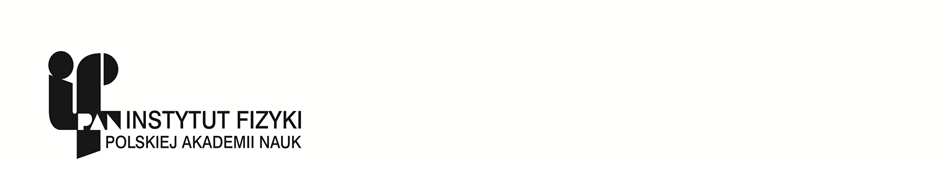 ZAPYTANIE OFERTOWE NR ZO/61/IFPAN/2020/MSZamawiający: Instytut Fizyki Polskiej Akademii Nauk z siedzibą w Warszawie 02-668, Al. Lotników 32/46, przesyła zapytanie ofertowe na zamówienie wyłączone z obowiązku stosowania przepisów ustawy Prawo zamówień publicznych na naprawę separatora ciekłego azotu o pojemności 50 litrów w oparciu o projekt Wykonawcy, kompatybilnego z posiadaną przez Zamawiającego instalacją ciekłego azotu wraz z jego instalacją w siedzibie Zamawiającego.Opis przedmiotu zamówienia:Przedmiotem zamówienia jest naprawa separatora ciekłego azotu o pojemności 50 litrów w oparciu o projekt Wykonawcy, kompatybilnego z posiadaną przez Zamawiającego instalacją ciekłego azotu wraz z jego instalacją w siedzibie Zamawiającego zgodnie z wymaganiami:Zakres niezbędnych prac do wykonania: naprawa separatora ciekłego azotu o pojemności ok 50l,naprawa wskaźnika poziomu napełnienia ciekłego azotu,naprawa zaworu bezpieczeństwa przed elektrozaworem, zabezpieczenie instalacji w przypadku zamknięciu zaworów i uwięzienia ciekłego azotu pomiędzy,naprawa elektrozaworu nieizolowanego próżniowo na wejściu do separatora, naprawa zaworu zwrotnego nieizolowanego próżniowo na wyjściu z separatora,naprawa skrzynki sterowniczej,naprawa zaworu odcinającego izolowanego próżniowo na wyjściu z separatora,dodatkowe przyłącze na separatorze do powrotu gazu/cieczy z urządzenia badawczego,naprawa połączenia między separatorem a urządzeniem MBE, wąż będzie rozdzielnym elementem względem separatora,naprawa połączenia między urządzeniem badawczym a separatorem (powrót gazu/cieczy do separatora) na wężu elastycznym, wąż będzie rozdzielnym elementem,naprawa 2 szt. węży elastycznych do drugiego separatora.naprawę stelaża do separatora, naprawę poprzez wymianę poziomowskazu, elektrozaworu, skrzynki sterowniczej, demontaż oraz montaż separatora po naprawie i podłączenie do urządzenia MBE. Wymagania techniczne: a) wszystkie instalacje w urządzeniu powinny być wykonane wg dyrektywy PED/97/23-SEP oraz wg systemu zarządzania jakością w procesach spawalniczych ISO 3834-2; b) zastosowane w urządzeniu rury i materiały powinny posiadać normy EN; c) złącza spawane muszą być przebadane detektorem helowym z dopuszczalnym maksymalnym poziomem nacieku 10-9 mbar l/s wg ASTM E498 met.A; d) po zainstalowaniu urządzenia Wykonawca przeprowadzi testy szczelności urządzenia; e) wszystkie spoiny muszą zostać poddane ocenie VT wg EN ISO 17637; f) instalacja powinna zostać wykonana zgodnie z dobrą praktyką inżynieryjną obowiązującą w technice próżniowej i kriogenicznej.Termin gwarancji: nie krótszy niż 24 miesiące.Miejsce realizacji zamówienia:  Instytut Fizyki Polskiej Akademii Nauk, Al. Lotników 32/46, 02-668 Warszawa.Termin wykonania zamówienia:  do 70 dni roboczych liczonych od dnia zawarcia umowy.Kryteria oceny ofert i ich znaczenie: cena brutto oferty – 90 % (max. 90 pkt.)termin dostawy     – 10 % (max. 10 pkt.)Ocena punktowa złożonych ofert dla poszczególnych kryteriów oceny ofert dokonana zostanie zgodnie z poniższymi zasadami: cena brutto oferty – 90 % (max. 90 pkt.)W ramach kryterium Ceny ocenie będzie podlegała cena brutto oferty za wykonanie całości zamówienia, a do oceny Zamawiający posłuży się wzorem:                                   Najniższa cena oferty spośród ofert podlegających ocenieCena brutto oferty = -------------------------------------------------------------------------------  x 60 pkt                                      Cena za wykonanie całości zamówienia badanej ofertykryterium termin dostawy     – 10 % (max. 10 pkt.)- termin dostawy 70 dni roboczych  i między 69 -61 od daty zawarcia umowy – 0 pkt.- termin dostawy 60 dni i poniżej 60 dni roboczych od daty zawarcia umowy -10 pkt. Za ofertę najkorzystniejszą zamawiający uzna ofertę, która uzyska najwyższą ilość punktów (suma punktów kryterium cena i kryterium termin dostawy)Istotne postanowienia umowy stanową Załącznik nr 2 do niniejszego zapytania ofertowego.Oferty na formularzu stanowiącym Załącznik nr 1 do niniejszego zapytania ofertowego należy przesłać pocztą elektroniczną na adres: dzpie@ifpan.edu.pl.Termin składania ofert upływa dnia 6 października 2020 roku o godzinie 10:00.Termin związania ofertą wynosi 30 dni od dnia złożenia oferty.Każdy Wykonawca może złożyć tylko jedną ofertę.Do oferty należy dołączyć: dokumenty  formalne  Wykonawcy,  takie  jak:  aktualne  zaświadczenie  o  wpisie  do Centralnej Ewidencji i Informacji o Działalności Gospodarczej w formie wydruku ze strony internetowej CEIDG (w odniesieniu do przedsiębiorców będących osobami fizycznymi) lub odpis  z  rejestru  przedsiębiorców  Krajowego  Rejestru  Sądowego (w  odniesieniu  do podmiotów,  na  które  przepisy  nakładają  obowiązek  uzyskania  wpisu  do  tego  rejestru),umowa  konsorcjum (w  przypadku  Wykonawców  zamierzających  wspólnie  realizować zlecenie). Zamawiający zastrzega sobie prawo samodzielnego pobrania ww. dokumentu, jeżeli  może  go  uzyskać  za  pomocą  bezpłatnych  i  ogólnodostępnych  baz  danych,  w szczególności  rejestrów  publicznych  w  rozumieniu  ustawy  z  dnia  17  lutego  2005  r.  o informatyzacji  działalności  podmiotów  realizujących  zadania  publiczne (Dz. U. z 2019 r. poz.  700,  z  późn.  zm.).  Wykonawca  mający  siedzibę  lub  miejsce  zamieszkania  poza terytorium Rzeczypospolitej Polskiej składa dokument lub dokumenty wystawione w kraju, w którym ma siedzibę lub miejsce zamieszkania.  W  przypadku,  gdy  Wykonawcę  reprezentuje  pełnomocnik,  do  oferty  należy  dołączyć pełnomocnictwo  podpisane  przez  osobę/osoby  uprawnione  do  reprezentowania Wykonawcy.  Treść  pełnomocnictwa  musi  jednoznacznie  wskazywać  czynności,  do wykonywania których pełnomocnik jest upoważniony (zakres umocowania).Osoba uprawniona do kontaktów z wykonawcami: Mirosława Szewczyk, tel. 22 116 35 35, w godz. 09:00 - 15:00, e-mail: dzpie@ifpan.edu.pl.Zamawiający zastrzega sobie możliwość unieważnienia zapytania ofertowego na każdym jego etapie bez podania przyczyny.Zamawiający może żądać od wykonawców wyjaśnień dotyczących treści ofert oraz  uzupełnienia żądanych dokumentów.Zamawiający zastrzega sobie prawo poprawienia w ofercie Wykonawcy: oczywistych omyłek  pisarskich, rachunkowych oraz innych omyłek niepowodujących istotnych zmian.Oferty niezgodne z treścią zapytania ofertowego, złożone po terminie oraz oferty wariantowe zostaną odrzucone.Zamawiający informuje, iż zgodnie z obowiązującym prawem niniejsze Zapytanie ofertowe nie stanowi oferty w rozumieniu przepisu art. 66 ustawy z dnia 23 kwietnia 1964 r. Kodeks cywilny (Dz. U. z 2016 r., poz. 38).Na podstawie  art. 13 ust. 1 i 2 rozporządzenia Parlamentu Europejskiego i Rady (UE) 2016/679 z dnia 27 kwietnia  2016  r.  w  sprawie  ochrony  osób  fizycznych  w  związku  z przetwarzaniem   danych osobowych  i w sprawie swobodnego przepływu takich danych oraz uchylenia  dyrektywy  95/46/WE (ogólne rozporządzenie o ochronie  danych),  Dz.  Urz.  UE  L  119  z  04.05.2016,  str.  1,  ze  zm.,  zwanego dalej „RODO”, informuje się, że:1).Administratorem Pana/Pani danych   osobowych   jest Instytut   Fizyki   PAN., Warszawa, Al. Lotników 32/46.2).Dane kontaktowe Inspektora Ochrony Danych: e-mail: iodo@ifpan.edu.pl.3).Dane osobowe będą przetwarzane na podstawie art. 6 ust. 1 lit. b lub  lit. c RODO w związku z art. 32 -34 ustawy z dnia 29.01.2004 r. Prawo Zamówień Publicznych (Dz.U. z 2017 r. poz. 1579, ze zm.)  i art. 44 ust. 3 pkt 1 ustawy z dnia 27.08.2009 r. o finansach publicznych (Dz.U. z 2017 r. poz. 2077, ze zm.) w celu przeprowadzenia procedury z zamówienia publicznego.4).Dane osobowe mogą być przekazywane podmiotom upoważnionym na podstawie przepisów prawa. Odbiorcą  danych  może  być  również  podmiot  świadczący  usługi  IT na rzecz Administratora danych w zakresie serwisowania i usuwania awarii systemów informatycznych.5).Dane  osobowe  będą  przechowywane  przez  okres  niezbędny  do  przeprowadzenia postępowania o udzielenie zamówienia, zawarcia i realizacji umowy o zamówienie oraz przez okres archiwizacji dokumentów wynikający z przepisów powszechnie obowiązujących oraz przepisów wewnętrznych Administratora. 6).Podanie danych osobowych jest dobrowolne.7). Ma Pan/Pani prawo  żądać  dostępu  do  swoich  danych  osobowych,  ich  sprostowania i ograniczenia ich przetwarzania, z zastrzeżeniem przypadków, o których mowa w art. 18 ust. 2 RODO. 8).Przysługuje Panu/Pani skarga do organu nadzorczego, którym w Polsce jest Prezes Urzędu Ochrony Danych Osobowych.9).W  odniesieniu  do  danych  osobowych  przekazanych  Administratorowi, decyzje nie będą podejmowane w sposób  zautomatyzowany, stosownie do art. 22 RODO.	miejscowość, data	podpis Zamawiającego					Załącznik nr 1.................................................................(pieczęć Wykonawcy lub Wykonawcówubiegających się wspólnie o udzielenie zamówienia)		          Do:                                                                                                             Instytut Fizyki Polskiej Akademii Nauk 							         Al. Lotników 32/46, 02-668 WarszawaOFERTAMy, niżej podpisani………………………………………………........................................................................................................................................działając w imieniu i na rzecz:……………………….............................................................................................................................................................................w odpowiedzi na ZAPYTANIE OFERTOWE  nr ZO/61/IFPAN/2020/MS dotyczące naprawy separatora ciekłego azotu o pojemności 50 litrów w oparciu o projekt Wykonawcy, kompatybilnego z posiadaną przez Zamawiającego instalacją ciekłego azotu wraz z jego instalacją w siedzibie Zamawiającego, składamy niniejszą ofertę.Oferujemy realizację przedmiotu zamówienia za cenę:Wartość netto oferty ………………………………………………………………..PLN (słownie: ……………………………...……………………………………………………..…..)Stawka podatku VAT ……….%; Wartość brutto oferty ………………………………………………………………..PLN (słownie: ……………………………...……………………………………………………..…..)Szczegółowy zakres prac i warunki techniczne naszej oferty są zgodne z wymaganiami Zamawiającego określonymi w opisie przedmiotu zamówienia stanowiącym Załącznik nr 1 do zapytania ofertowego i obejmują:Zobowiązujemy się wykonać przedmiot zamówienia zgodnie z treścią zapytania ofertowego w terminie do ……..dni* roboczych liczonych od  dnia podpisania umowy.Zapewniamy gwarancję na  przedmiot zamówienia na okres ……… miesięcy**	Uważamy się za związanych niniejszą ofertą przez okres 30 dni. 4.	W razie wybrania naszej oferty zobowiązujemy się do podpisania umowy na warunkach określonych przez strony oraz w miejscu i terminie określonym przez Zamawiającego przy uwzględnieniu zapisów istotnych postanowień umowy załączonych do zapytania ofertowego.5.	Załącznikami do niniejszego formularza są:…………………………………………………………………………………………….………………………………...……………………………………………………………6.   Oświadczamy, że wypełniliśmy obowiązki informacyjne przewidziane w art. 13 lub 14 Rozporządzenia Parlamentu Europejskiego i Rady (UE) 2016/679 z dnia 27 kwietnia 2016 r. w sprawie ochrony osób fizycznych w związku z przetwarzaniem danych osobowych i w sprawie swobodnego przepływu takich danych oraz uchylenia dyrektywy 95/46/WE (ogólne rozporządzenie o ochronie danych) (Dz. Urz. UE L 119 z 04.05.2016 r., str. 1. – dalej „RODO”7. Osoba uprawniona do kontaktów z Zamawiającym:…………………………………………………………(imię i nazwisko)nr tel./faksu .................................................................e-mail................................................................................................................................, dnia .............................                      			......................................................................podpis Wykonawcy lub upoważnionego przedstawiciela Wykonawcy* należy wskazać termin wykonania zamówienia nie dłuższy niż 70 dni kalendarzowych.**należy podać termin gwarancji nie krótszy niż 24 miesiące.Przedmiot zamówienia:Przedmiot oferty:/szczegółowy opis/Naprawa separatora ciekłego azotu o pojemności 50 litrów w oparciu o projekt Wykonawcy, kompatybilnego z posiadaną przez Zamawiającego instalacją ciekłego azotu wraz z jego instalacją w siedzibie ZamawiającegoZakres niezbędnych prac :naprawa separatora ciekłego azotu o pojemności ok 50l,naprawa wskaźnika poziomu napełnienia ciekłego azotu,naprawa zaworu bezpieczeństwa przed elektrozaworem, zabezpieczenie instalacji w przypadku zamknięciu zaworów i uwięzienia ciekłego azotu pomiędzy,naprawa elektrozaworu nieizolowanego próżniowo na wejściu do separatora, naprawa zaworu zwrotnego nieizolowanego próżniowo na wyjściu z separatora,naprawa skrzynki sterowniczej, naprawa zaworu odcinającego izolowanego próżniowo na wyjściu z separatora,dodatkowe przyłącze na separatorze do powrotu gazu/cieczy z urządzenia badawczego,naprawa połączenia między separatorem a urządzeniem MBE, wąż będzie rozdzielnym elementem względem separatora,naprawa połączenia między urządzeniem badawczym a separatorem (powrót gazu/cieczy do separatora) na wężu elastycznym, wąż będzie rozdzielnym elementem,naprawa 2 szt. węży elastycznych do drugiego separatora.naprawę stelaża do separatora, naprawę poprzez wymianę poziomowskazu, elektrozaworu, skrzynki sterowniczej, demontaż oraz montaż separatora po naprawie i podłączenie do urządzenia MBE.Oferowany zakres prac :Wymagania techniczne:wszystkie instalacje w urządzeniu powinny być wykonane wg dyrektywy PED/97/23-SEP oraz wg systemu zarządzania jakością w procesach spawalniczych ISO 3834-2; zastosowane w urządzeniu rury i materiały powinny posiadać normy EN; złącza spawane muszą być przebadane detektorem helowym z dopuszczalnym maksymalnym poziomem nacieku 10-9 mbar l/s wg ASTM E498 met.A; po zainstalowaniu urządzenia Wykonawca przeprowadzi testy szczelności urządzenia; wszystkie spoiny muszą zostać poddane ocenie VT wg EN ISO 17637; instalacja powinna zostać wykonana zgodnie z dobrą praktyką inżynieryjną obowiązującą w technice próżniowej i kriogenicznej. Zrealizujemy zgodnie z wymaganiami technicznymi: